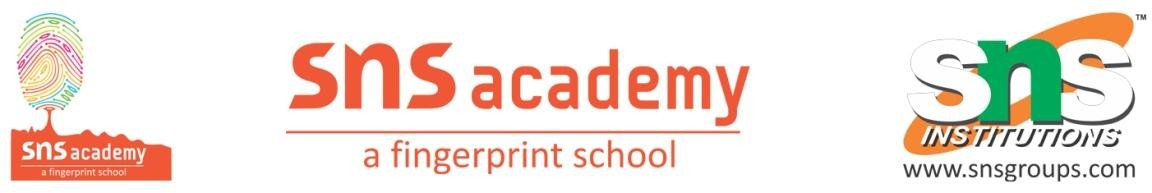 Grade: III                            Class Test                     Subject: EnglishI.1.Choose the sentence to show that Helen was a frustrated and unruly child. She got very sick, and the doctors did not know how to cure her. She would kick, scream, and break things. 2.Choose the best sentence to show that Helen was determined to study further. She could even make her own sentences by arranging words in a frame. She was thrilled when she was granted admission to Radcliffe College in Boston. II. Answer the following in short.3. How did Helen lose her sight and hearing??                                                    (2)4.What did Helen learn when the teacher put her hand into the running water?  (2)          5. Who agreed to help Helen?                                                                        (2)  6. How did Miss Sullivan help Hellen?                                                                  (2)7. What did Helen fight for?                                                                                   (2)III. Give the meaning of:                                                                                     (4)8. extraordinary –                                              9. persevere –              10.stubborn –                                                    11. vibration –III. Answer the following12.Describe about Hellen keller life story.                                                                        (4)                                                                                     